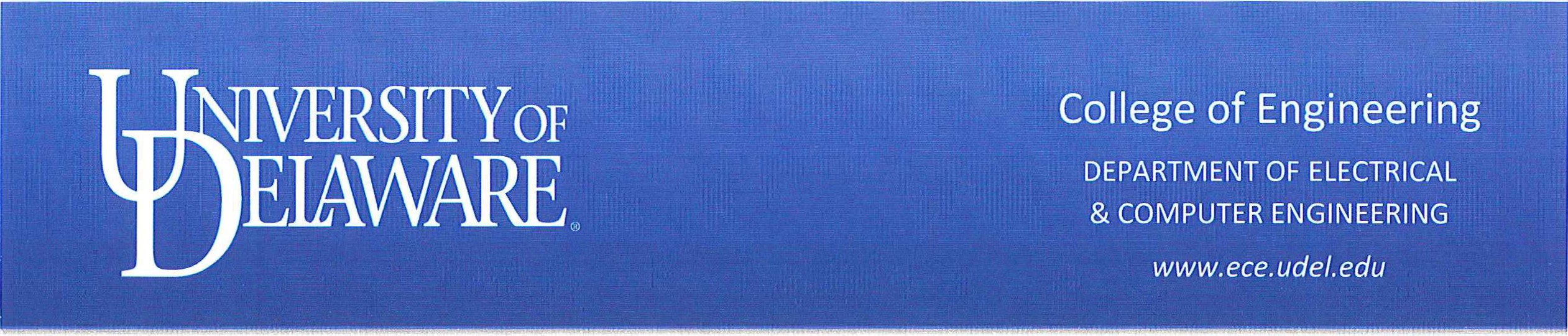 Faculty Position in Electrical & Computer Engineering at the University of DelawareThe College of Engineering at the University of Delaware invites nominations and applications for multiple tenure-track or tenured faculty  positions.  The  Electrical  and  Computer  Engineering  Department  seeks candidates focused on cybersecurity or software engineering. Also invited are candidates who complement the depa rt ment's traditional strengths of (1) Computer Engineering, {2) Signal Processing,  Cornmunicatio ris  & Controls, {3) Nanoelectronics, Electromagnetics, and Photonics, and {4) Biomedical Engineering. A concurrent college-wide  search  seeks  applicants  in nanofabrication .The University of Delaware combines a rich historic legacy in engineering with a commitment to undergraduate education and scholarly excellence. With external funding exceeding $200 million, UD ranks among the top 100 universities in federal R&D support for science and engineering . UD is located in northern Delaware, a hub of the banking industry and near the US Army's Communications-Electronics Research, Development and Engineering Center {CERDEC). Faculty members are sought to lead a growing portfolio of research and education programs focused on the DOD and finance industry cybersecurity challenges and needs. UD facilities include a newly erected 194,000 ft.2 Interdisciplinary Science and Engineering Laboratory, which features  an 8000 ft.2 cleanroom. Nanofabrication faculty members are sought to build leading programs that leverage this facility, particularly in the areas of photonic devices, light sources, sensors, detectors, or actuators. Complementing these activities is the recently acquired 272-acre STAR {Science, Technology and Advanced Research) campus, which is being developed to capitalize on research, academic, and commercial partnerships.Applicants should hold a Ph.D. in electrical and computer engineering or a closely related field. Moreover, they should {1) demonstrate a research record in an area of electrica l engineering cr computer engineering commensurate with their level of experience, {2) have the potential to successfully secure competitive research awards from federal, state, and industry sources, {3) have a passion and the ability to teach core undergraduate courses, and {4) have the ability to integrate research into teaching graduate courses. Candidates are expected to supervise Masters and Ph.D. students and to mentor undergraduate researchers.Review of applications will begin immediately and continue until the positions are filled. The University of Delaware is an Equal Opportunity Employer. For additional information on these and all open positions, please visit the UDJOBS website at www .udel.edu/udjobs .The UNIVERSITY OF DELAWARE is an Equal Opportunity Employer and encourages applications from Minority Group Members and Women.